輸入學校郵件地址 (ex: cc@ocu.edu.tw)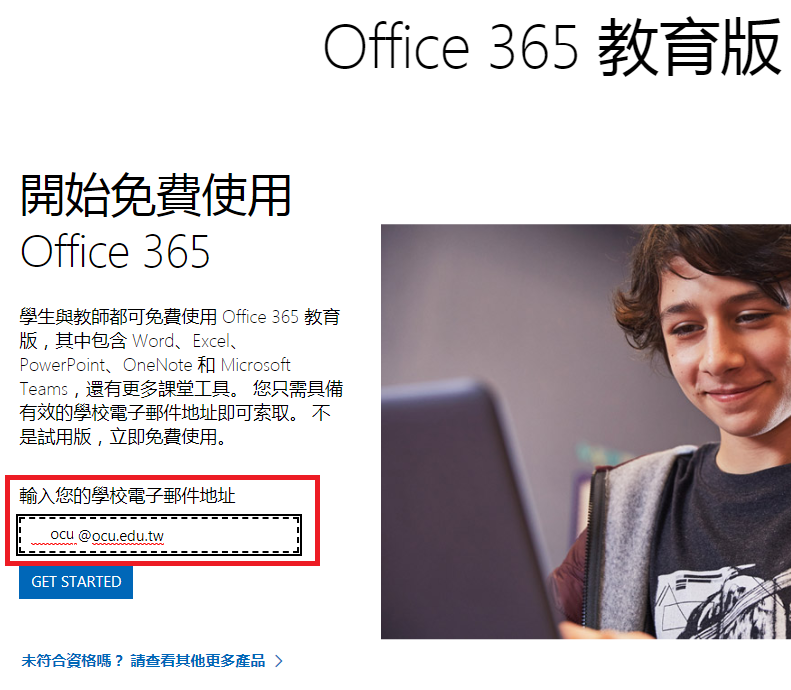 選擇您的身分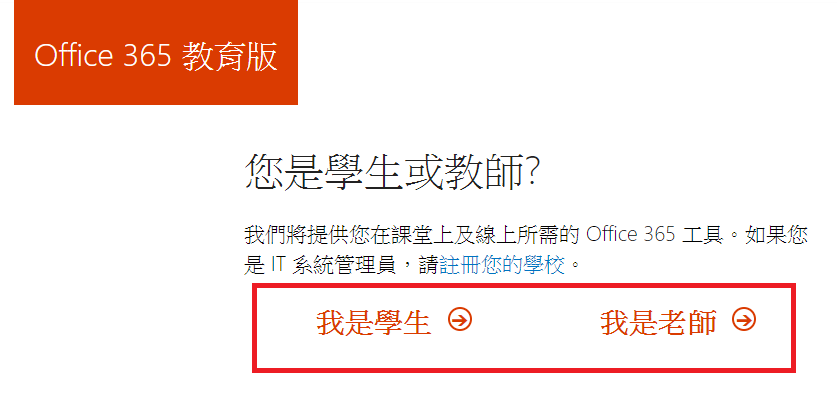 輸入個人資料(如下)系統會發送驗證碼至本校Webmail。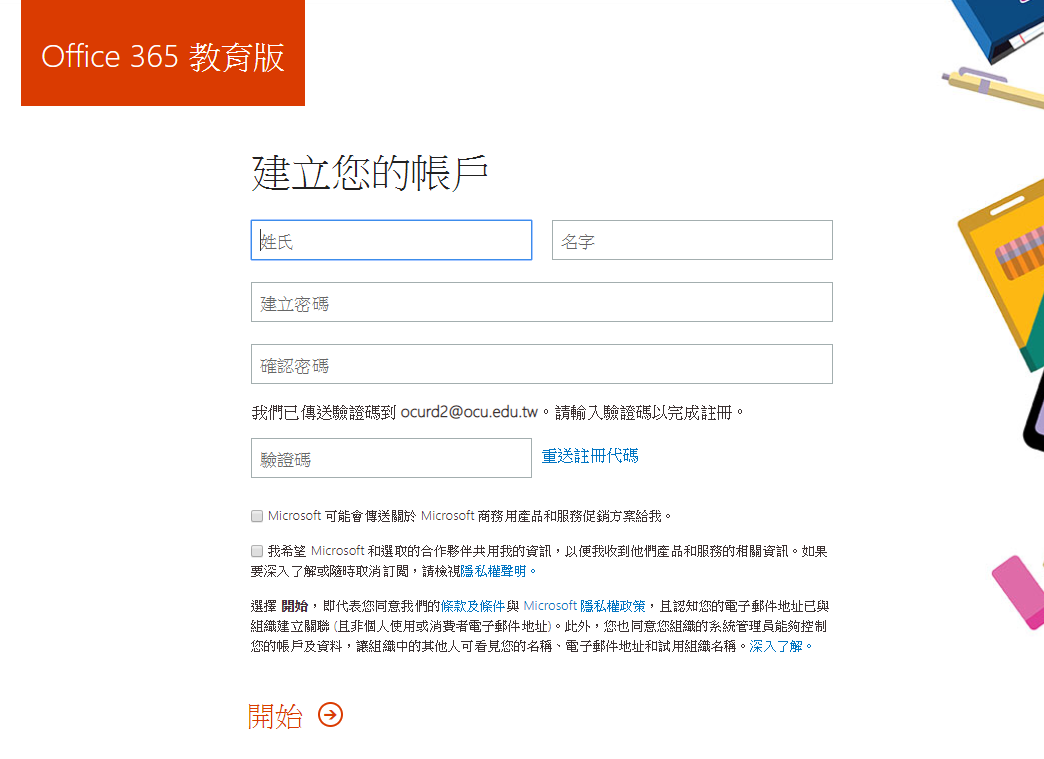 